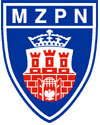 MAŁOPOLSKI ZWIĄZEK PIŁKI NOŻNEJ  -  KOLEGIUM SĘDZIÓWKomunikat Przewodniczącego KS MZPN dot. nowych stawek za dojazdy sędziów i obserwatorów  na zawody piłki nożnejZ dniem 27.03.2018r. wchodzą w życie nowe stawki na dojazdy sędziów i obserwatorów MZPN Kraków Małopolski Związek Piłki NożnejOdległośćSędziowie Obserwatorzydo 10 km14,00 zł16,00  złod 11 - 20 km22,00 zł24,00 złod 21 - 30 km29,00 zł32,00 złod 31 - 40 km33,00 zł36,00 złod 41 - 50 km38,00 zł42,00 złod 51 - 60 km55,00 zł61,00 złod 61 - 70 km60,00 zł65,00 złod 71 - 80 km64,00 zł71,00 złod 81 - 90 km69,00 zł76,00 złod 91 - 100 km75,00 zł83,00 złod 101 - 120 km97,00 zł106,00 złod 121 - 140 km103,00 zł115,00 złod 141 - 160 km108,00 zł120,00 złod 161 - 180 km110,00 zł122,00 złod 181 - 200 km115,00 zł127,00 zł